ICER: incremental cost-effectiveness ratio; Incr. cost($): incremental  cost; QALYs: quality-adjusted life years; SoC: standard of care; Ivabradine mortality HR: Ivabradine mortality hazard ratio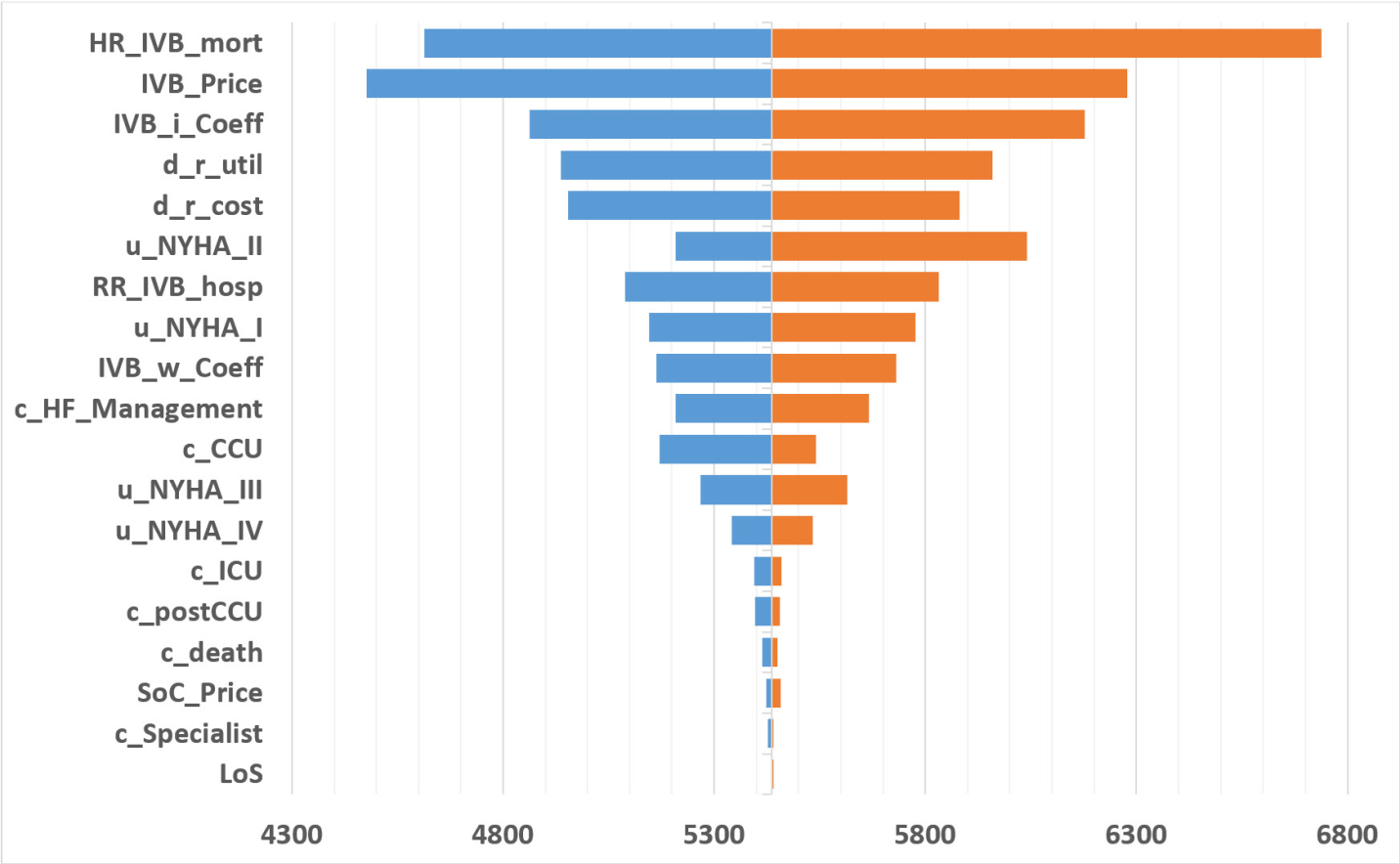 Supplementary Figure 1.  Results for one-way sensitivity analysis, effect of parameter variation on the incremental cost (USD) per QALYsHR_IVB_mort: Ivabradine mortality hazard ratio, IVB_Price: the price for ivabridine, IVB_i_Coeff: Ivabradine improvement coefficient, d_r_util: utility discount rate, d_r_cost: cost discount rate, u_NYHA_II: utility applied for NYHA II, RR_IVB_hosp: releative risk of hospitalization with ivabradine, u_NYHA_I: utility applied for NYHA I, IVB_w_Coeff: Ivabradine worsening coefficient, c_HF_Management: cost of hart failure management, c_CCU: cost of a day in cardiac care unit, u_NYHA_III: utility applied for NYHA III, u_NYHA_IV: utility applied for NYHA IV, c_ICU: cost of a day in intensive care unit, c_postCCU: cost of post CCU management, c_death: associated cost of death, SoC_Price: associated cost of standard of care, c_Specialist: cost of specialist visit, LoS: length of stay in hospital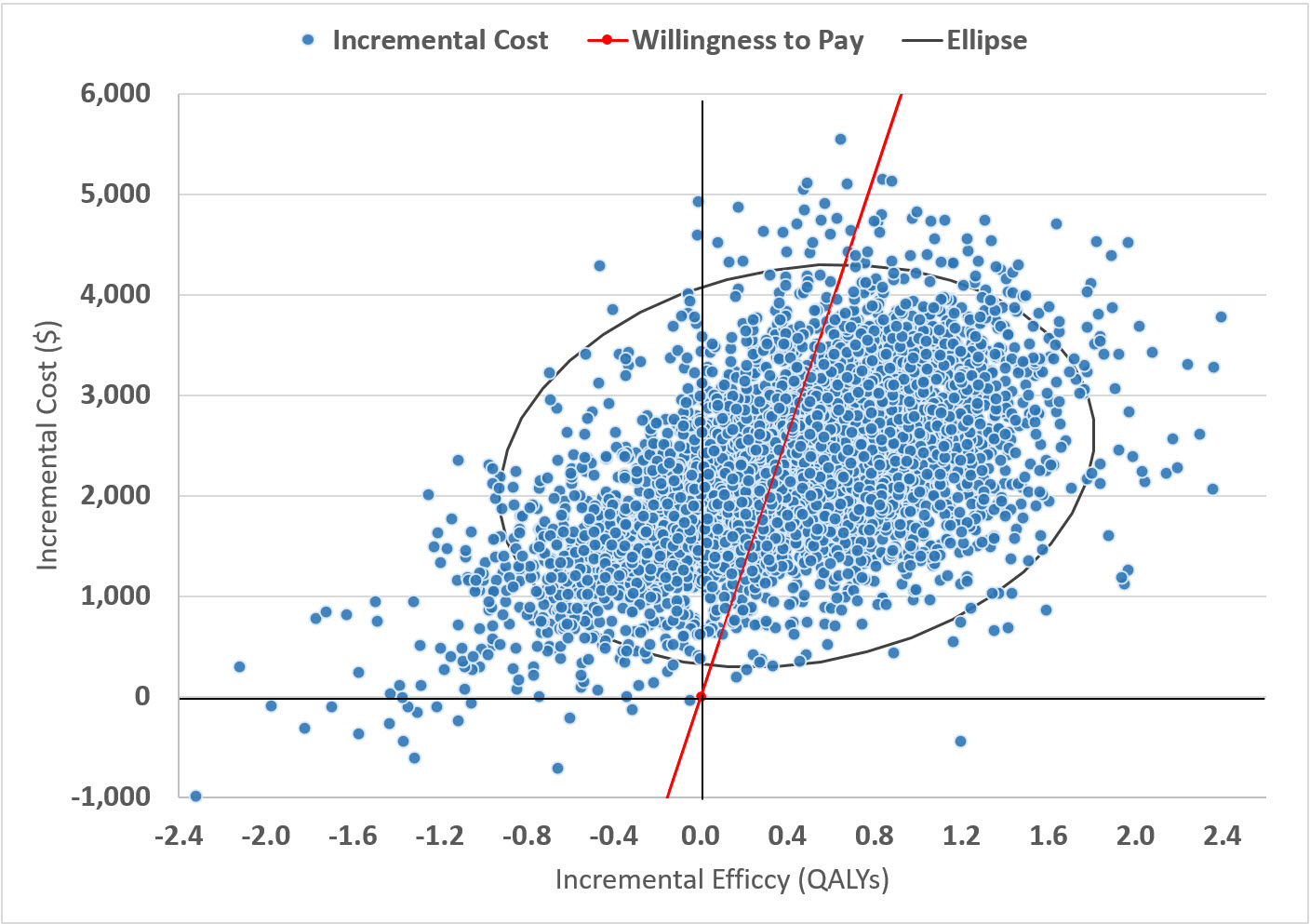 Supplementary Figure 2. Incremental cost-effectiveness scatter plot for Ivabradine vs. SoC with a willingness-to-pay line at 1 GDP per capita per QALY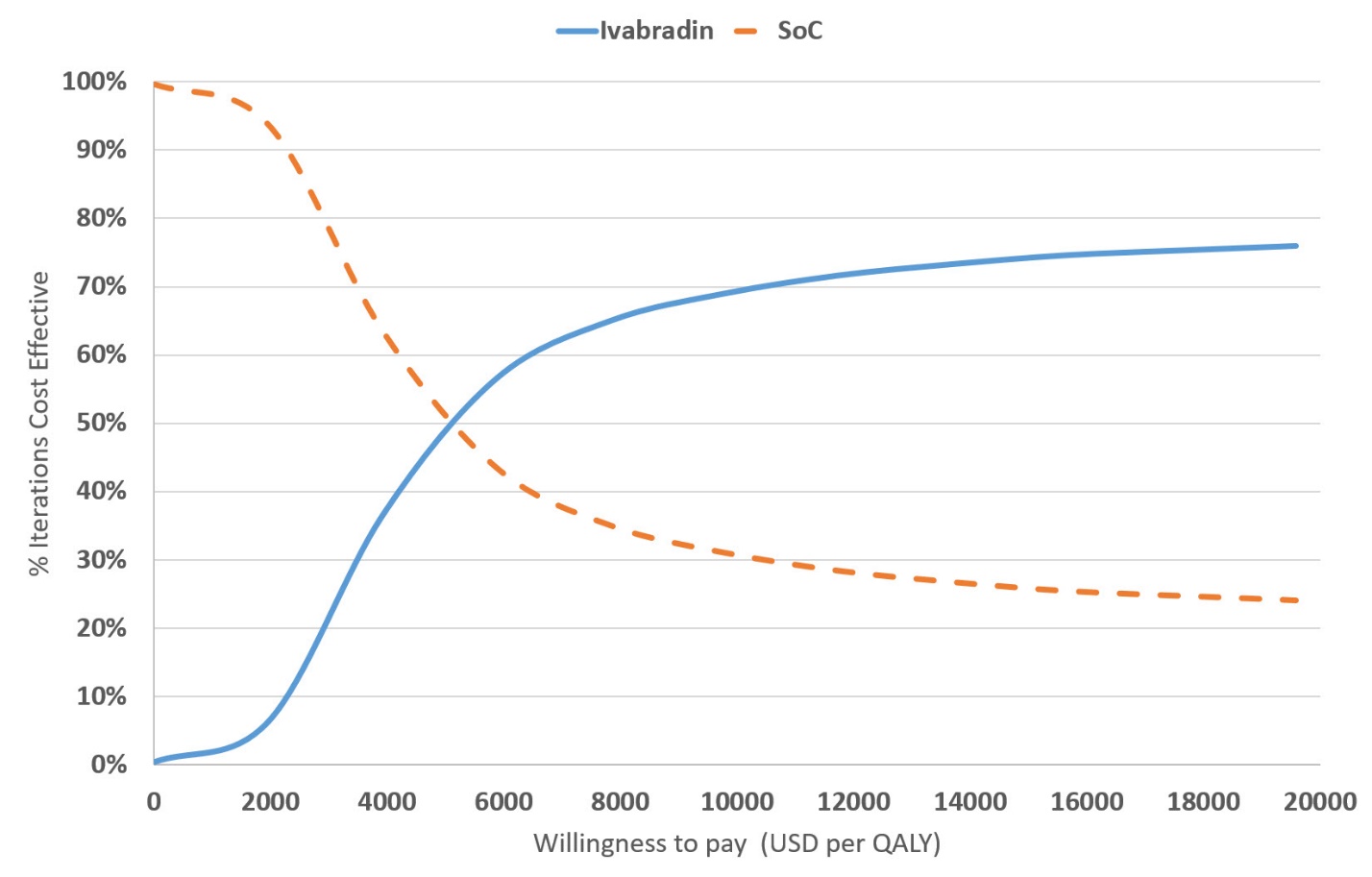 Supplementary Figure 3. Cost-effectiveness acceptability curve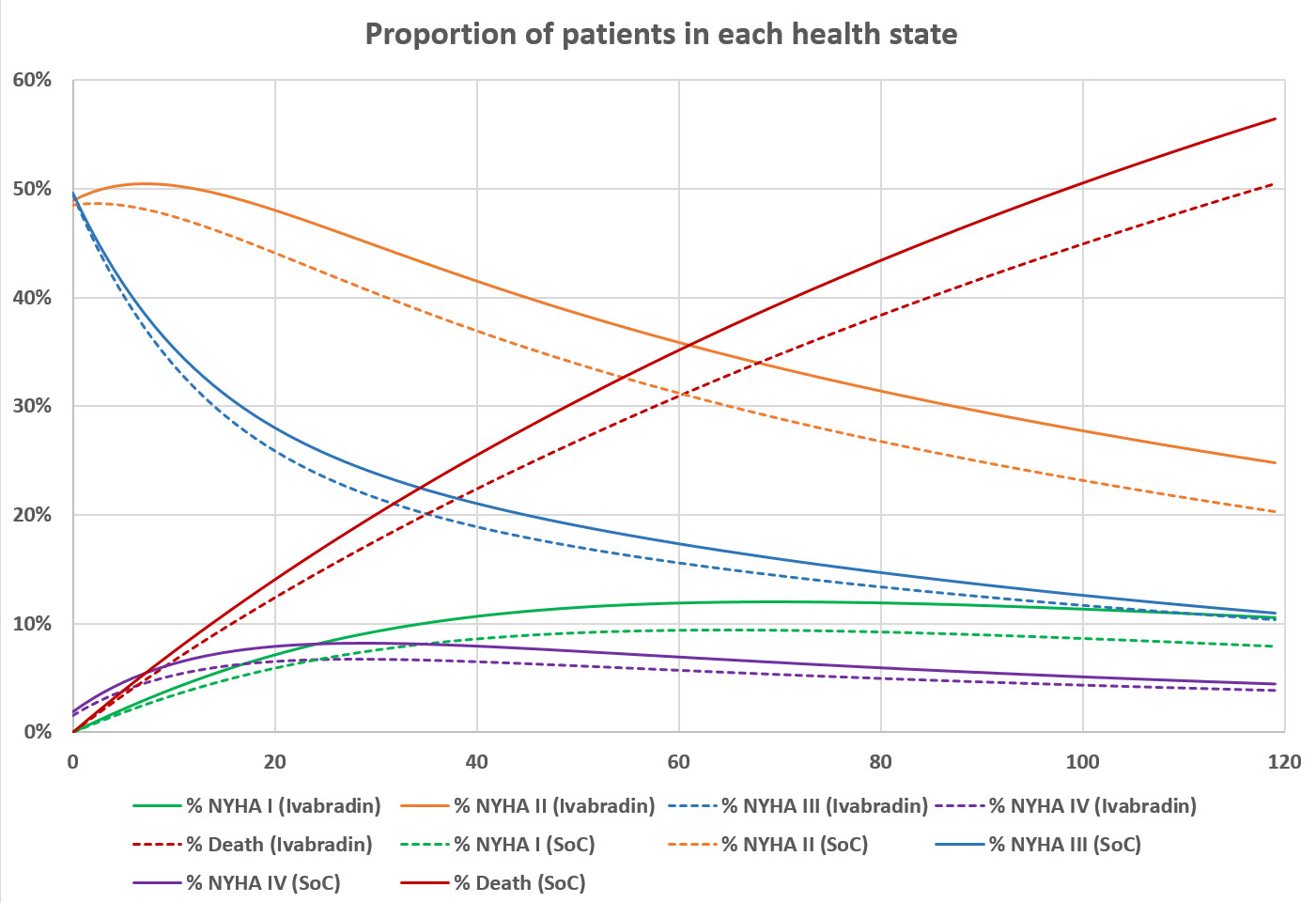 Supplementary Figure 4. Cumulative proportion of patients in each health state over 120 month (10-year) time horizon.Supplementary Table 1. Sensitivity Analyses of the Effect of Key Input Parameters on ICERSupplementary Table 1. Sensitivity Analyses of the Effect of Key Input Parameters on ICERSupplementary Table 1. Sensitivity Analyses of the Effect of Key Input Parameters on ICERSupplementary Table 1. Sensitivity Analyses of the Effect of Key Input Parameters on ICERSupplementary Table 1. Sensitivity Analyses of the Effect of Key Input Parameters on ICERSupplementary Table 1. Sensitivity Analyses of the Effect of Key Input Parameters on ICERScenarioTotal cost ($)Incr. cost($)Total QALYsIncr. QALYsIncr. cost per QALYs gainedBase caseBase caseBase caseBase caseBase caseBase caseIvabradine+SoCSoC alone5,2123,0052,2063.713.300.415,437Sensitivity analysesSensitivity analysesSensitivity analysesSensitivity analysesSensitivity analysesSensitivity analysesPrice of Ivabradine decreased 20%Ivabradine+SoCSoC alone4,7933,0051,7883.713.300.414,361Price of Ivabradine increased 20%Ivabradine+SoCSoC alone5,6313,0052,6263.713.300.416,405Reduced time horizon (5 years)Ivabradine+SoCSoC alone3,5602,0691,4912.352.150.207,455*Increased time horizon (15 years)Ivabradine+SoCSoC alone6,0173,4282,5894.473.910.564,623Increased time horizon (20 years)Ivabradine+SoCSoC alone6,4153,6172,7984.914.240.674,176Ivabradine mortality HR Increased 20%Ivabradine+SoCSoC alone4,9513,0051,9463.523.300.228,845*Ivabradine mortality HR decreased 20%Ivabradine+SoCSoC alone5,4963,0052,4913.923.300.624,018No discountingIvabradine+SoCSoC alone6,9224,0132,9094.564.040.525,594The same initial distributionIvabradine+SoCSoC alone5,2653,0852,1803.713.300.415,317Supplementary Table 2. Deterministic cost - effectiveness results of Base Case AnalysisSupplementary Table 2. Deterministic cost - effectiveness results of Base Case AnalysisSupplementary Table 2. Deterministic cost - effectiveness results of Base Case AnalysisSupplementary Table 2. Deterministic cost - effectiveness results of Base Case AnalysisIvabradine+SoCSoC aloneincrementalCosts (2017 USD)Total costs5,2123,0052,207Drug acquisition cost28006722,128 Medical care cost1104583521 hospitalization cost701947-246HF management cost529714-185QALYs3.713.300.41ICER5,437HF: heart failure; ICER: incremental cost-effectiveness ratio; LY: life year; QALYs: quality-adjusted life yearsHF: heart failure; ICER: incremental cost-effectiveness ratio; LY: life year; QALYs: quality-adjusted life yearsHF: heart failure; ICER: incremental cost-effectiveness ratio; LY: life year; QALYs: quality-adjusted life yearsHF: heart failure; ICER: incremental cost-effectiveness ratio; LY: life year; QALYs: quality-adjusted life years